ПРОТОКОЛ № _____Доп. Вр.                    в пользу                                           Серия 11-метровых                    в пользу                                            Подпись судьи : _____________________ /_________________________ /ПредупрежденияУдаленияПредставитель принимающей команды: ______________________ / _____________________ Представитель команды гостей: _____________________ / _________________________ Замечания по проведению игры ______________________________________________________________________________________________________________________________________________________________________________________________________________________________________________________________________________________________________________________________________________________________________________________________________________________________________________________________________________________________________________________________Травматические случаи (минута, команда, фамилия, имя, номер, характер повреждения, причины, предварительный диагноз, оказанная помощь): _________________________________________________________________________________________________________________________________________________________________________________________________________________________________________________________________________________________________________________________________________________________________________________________________________________________________________Подпись судьи:   _____________________ / _________________________Представитель команды: ______    __________________  подпись: ___________________    (Фамилия, И.О.)Представитель команды: _________    _____________ __ подпись: ______________________                                                             (Фамилия, И.О.)Лист травматических случаевТравматические случаи (минута, команда, фамилия, имя, номер, характер повреждения, причины, предварительный диагноз, оказанная помощь)_______________________________________________________________________________________________________________________________________________________________________________________________________________________________________________________________________________________________________________________________________________________________________________________________________________________________________________________________________________________________________________________________________________________________________________________________________________________________________________________________________________________________________________________________________________________________________________________________________________________________________________________________________________________________________________________________________________________________________________________________________________________________________________________________________________________________________________________________________________________________________________________________________________________________________________________________________________________________________________________________________________________________________________________________________________________________________________________________________________________________________________Подпись судьи : _________________________ /________________________/ 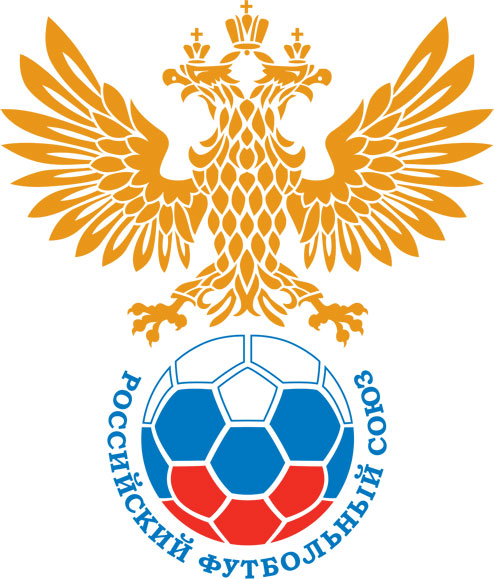 РОССИЙСКИЙ ФУТБОЛЬНЫЙ СОЮЗМАОО СФФ «Центр»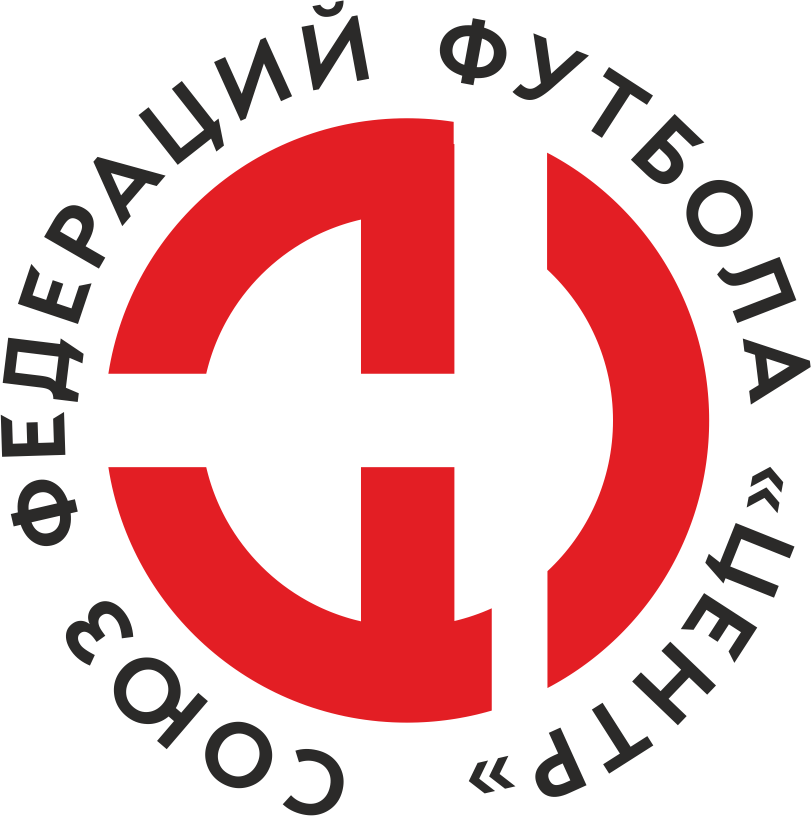    Первенство России по футболу среди команд III дивизиона, зона «Центр» _____ финала Кубка России по футболу среди команд III дивизиона, зона «Центр»Дата:19 июня 2019Металлург-ОЭМК (Старый Оскол)Металлург-ОЭМК (Старый Оскол)Металлург-ОЭМК (Старый Оскол)Металлург-ОЭМК (Старый Оскол)Русичи-Орёл (Орёл)Русичи-Орёл (Орёл)команда хозяевкоманда хозяевкоманда хозяевкоманда хозяевкоманда гостейкоманда гостейНачало:17:00Освещение:естественноеестественноеКоличество зрителей:300Результат:3:1в пользуМеталлург-ОЭМК (Старый Оскол)1 тайм:2:1в пользув пользу Металлург-ОЭМК (Старый Оскол)Судья:Жолобов Виталий  (Волгоград)кат.1 помощник:Клюев Артем (Воронеж)кат.2 помощник:Кандаков Кирилл (Воронеж)кат.Резервный судья:Резервный судья:Фаустов Виталий (Старый Оскол)кат.Инспектор:Пешков Александр Васильевич (Воронеж)Пешков Александр Васильевич (Воронеж)Пешков Александр Васильевич (Воронеж)Пешков Александр Васильевич (Воронеж)Делегат:СчетИмя, фамилияКомандаМинута, на которой забит мячМинута, на которой забит мячМинута, на которой забит мячСчетИмя, фамилияКомандаС игрыС 11 метровАвтогол0:0Максим Николаев 21:1Владислав ФасхутдиновМеталлург-ОЭМК (Старый Оскол)102:1Владислав ФасхутдиновМеталлург-ОЭМК (Старый Оскол)133:1Павел КолчевМеталлург-ОЭМК (Старый Оскол)47Мин                 Имя, фамилия                          КомандаОснованиеРОССИЙСКИЙ ФУТБОЛЬНЫЙ СОЮЗМАОО СФФ «Центр»РОССИЙСКИЙ ФУТБОЛЬНЫЙ СОЮЗМАОО СФФ «Центр»РОССИЙСКИЙ ФУТБОЛЬНЫЙ СОЮЗМАОО СФФ «Центр»РОССИЙСКИЙ ФУТБОЛЬНЫЙ СОЮЗМАОО СФФ «Центр»РОССИЙСКИЙ ФУТБОЛЬНЫЙ СОЮЗМАОО СФФ «Центр»РОССИЙСКИЙ ФУТБОЛЬНЫЙ СОЮЗМАОО СФФ «Центр»Приложение к протоколу №Приложение к протоколу №Приложение к протоколу №Приложение к протоколу №Дата:19 июня 201919 июня 201919 июня 201919 июня 201919 июня 2019Команда:Команда:Металлург-ОЭМК (Старый Оскол)Металлург-ОЭМК (Старый Оскол)Металлург-ОЭМК (Старый Оскол)Металлург-ОЭМК (Старый Оскол)Металлург-ОЭМК (Старый Оскол)Металлург-ОЭМК (Старый Оскол)Игроки основного составаИгроки основного составаЦвет футболок: белые       Цвет гетр: белые Цвет футболок: белые       Цвет гетр: белые Цвет футболок: белые       Цвет гетр: белые Цвет футболок: белые       Цвет гетр: белые НЛ – нелюбительНЛОВ – нелюбитель,ограничение возраста НЛ – нелюбительНЛОВ – нелюбитель,ограничение возраста Номер игрокаЗаполняется печатными буквамиЗаполняется печатными буквамиЗаполняется печатными буквамиНЛ – нелюбительНЛОВ – нелюбитель,ограничение возраста НЛ – нелюбительНЛОВ – нелюбитель,ограничение возраста Номер игрокаИмя, фамилияИмя, фамилияИмя, фамилия26Денис Коршиков Денис Коршиков Денис Коршиков 29Иван Христов Иван Христов Иван Христов 21Александр Фролов  Александр Фролов  Александр Фролов  2Иван Завьялов  Иван Завьялов  Иван Завьялов  31Сергей Васильев Сергей Васильев Сергей Васильев 14Александр Черкасских (к)Александр Черкасских (к)Александр Черкасских (к)12Владислав Фасхутдинов Владислав Фасхутдинов Владислав Фасхутдинов 9Сергей Баркалов Сергей Баркалов Сергей Баркалов 11Павел Колчев Павел Колчев Павел Колчев 20Василий Шаталов  Василий Шаталов  Василий Шаталов  93Сергей Иванов Сергей Иванов Сергей Иванов Запасные игроки Запасные игроки Запасные игроки Запасные игроки Запасные игроки Запасные игроки 1Евгений Проскурин Евгений Проскурин Евгений Проскурин 17Сергей СавельевСергей СавельевСергей Савельев15Валерий ХаритоновВалерий ХаритоновВалерий Харитонов5Денис ЖилмостныхДенис ЖилмостныхДенис Жилмостных8Владимир ГайнВладимир ГайнВладимир Гайн91Игорь КлимовИгорь КлимовИгорь Климов7Сергей КудринСергей КудринСергей Кудрин23Дмитрий МихалицынДмитрий МихалицынДмитрий Михалицын4Артем ФедоровАртем ФедоровАртем ФедоровТренерский состав и персонал Тренерский состав и персонал Фамилия, имя, отчествоФамилия, имя, отчествоДолжностьДолжностьТренерский состав и персонал Тренерский состав и персонал 1Тренерский состав и персонал Тренерский состав и персонал 234567ЗаменаЗаменаВместоВместоВместоВышелВышелВышелВышелМинМинСудья: _________________________Судья: _________________________Судья: _________________________11Сергей ВасильевСергей ВасильевСергей ВасильевСергей СавельевСергей СавельевСергей СавельевСергей Савельев595922Александр ЧеркасскихАлександр ЧеркасскихАлександр ЧеркасскихСергей КудринСергей КудринСергей КудринСергей Кудрин6060Подпись Судьи: _________________Подпись Судьи: _________________Подпись Судьи: _________________33Иван Завьялов Иван Завьялов Иван Завьялов Денис ЖилмостныхДенис ЖилмостныхДенис ЖилмостныхДенис Жилмостных6565Подпись Судьи: _________________Подпись Судьи: _________________Подпись Судьи: _________________44Василий Шаталов Василий Шаталов Василий Шаталов Валерий ХаритоновВалерий ХаритоновВалерий ХаритоновВалерий Харитонов686855Иван ХристовИван ХристовИван ХристовВладимир ГайнВладимир ГайнВладимир ГайнВладимир Гайн747466Сергей ИвановСергей ИвановСергей ИвановДмитрий МихалицынДмитрий МихалицынДмитрий МихалицынДмитрий Михалицын777777        РОССИЙСКИЙ ФУТБОЛЬНЫЙ СОЮЗМАОО СФФ «Центр»        РОССИЙСКИЙ ФУТБОЛЬНЫЙ СОЮЗМАОО СФФ «Центр»        РОССИЙСКИЙ ФУТБОЛЬНЫЙ СОЮЗМАОО СФФ «Центр»        РОССИЙСКИЙ ФУТБОЛЬНЫЙ СОЮЗМАОО СФФ «Центр»        РОССИЙСКИЙ ФУТБОЛЬНЫЙ СОЮЗМАОО СФФ «Центр»        РОССИЙСКИЙ ФУТБОЛЬНЫЙ СОЮЗМАОО СФФ «Центр»        РОССИЙСКИЙ ФУТБОЛЬНЫЙ СОЮЗМАОО СФФ «Центр»        РОССИЙСКИЙ ФУТБОЛЬНЫЙ СОЮЗМАОО СФФ «Центр»        РОССИЙСКИЙ ФУТБОЛЬНЫЙ СОЮЗМАОО СФФ «Центр»Приложение к протоколу №Приложение к протоколу №Приложение к протоколу №Приложение к протоколу №Приложение к протоколу №Приложение к протоколу №Дата:Дата:19 июня 201919 июня 201919 июня 201919 июня 201919 июня 201919 июня 2019Команда:Команда:Команда:Русичи-Орёл (Орёл)Русичи-Орёл (Орёл)Русичи-Орёл (Орёл)Русичи-Орёл (Орёл)Русичи-Орёл (Орёл)Русичи-Орёл (Орёл)Русичи-Орёл (Орёл)Русичи-Орёл (Орёл)Русичи-Орёл (Орёл)Игроки основного составаИгроки основного составаЦвет футболок: зеленые   Цвет гетр:  зеленыеЦвет футболок: зеленые   Цвет гетр:  зеленыеЦвет футболок: зеленые   Цвет гетр:  зеленыеЦвет футболок: зеленые   Цвет гетр:  зеленыеНЛ – нелюбительНЛОВ – нелюбитель,ограничение возрастаНЛ – нелюбительНЛОВ – нелюбитель,ограничение возрастаНомер игрокаЗаполняется печатными буквамиЗаполняется печатными буквамиЗаполняется печатными буквамиНЛ – нелюбительНЛОВ – нелюбитель,ограничение возрастаНЛ – нелюбительНЛОВ – нелюбитель,ограничение возрастаНомер игрокаИмя, фамилияИмя, фамилияИмя, фамилия1Антон Александрин  Антон Александрин  Антон Александрин  22Илья Успенский Илья Успенский Илья Успенский 24Иван Локтев  Иван Локтев  Иван Локтев  4Роберти Александриа Роберти Александриа Роберти Александриа 18Евгений Симаков  Евгений Симаков  Евгений Симаков  23Егор Ручкин  Егор Ручкин  Егор Ручкин  5Дмитрий Меркулов Дмитрий Меркулов Дмитрий Меркулов 25Иван Щербаков Иван Щербаков Иван Щербаков 14Петр Мясищев Петр Мясищев Петр Мясищев 10Андрей Мирошкин Андрей Мирошкин Андрей Мирошкин 9Максим Николаев  (к)Максим Николаев  (к)Максим Николаев  (к)Запасные игроки Запасные игроки Запасные игроки Запасные игроки Запасные игроки Запасные игроки 16Руслан Акимов Руслан Акимов Руслан Акимов 2Александр Дурнев Александр Дурнев Александр Дурнев 12Константин Шмаков Константин Шмаков Константин Шмаков 17Никита НовиковНикита НовиковНикита Новиков19Данила АлехинДанила АлехинДанила Алехин15Михаил Морозов Михаил Морозов Михаил Морозов 11Максим Серегин Максим Серегин Максим Серегин 20Максим Кондрашев Максим Кондрашев Максим Кондрашев Тренерский состав и персонал Тренерский состав и персонал Фамилия, имя, отчествоФамилия, имя, отчествоДолжностьДолжностьТренерский состав и персонал Тренерский состав и персонал 1Тренерский состав и персонал Тренерский состав и персонал 234567Замена Замена ВместоВместоВышелМинСудья : ______________________Судья : ______________________11Петр МясищевПетр МясищевНикита Новиков4622Илья УспенскийИлья УспенскийАлександр Дурнев 60Подпись Судьи : ______________Подпись Судьи : ______________Подпись Судьи : ______________33Максим Николаев Максим Николаев Данила Алехин63Подпись Судьи : ______________Подпись Судьи : ______________Подпись Судьи : ______________44Евгений Симаков Евгений Симаков Максим Кондрашев 6855Егор Ручкин Егор Ручкин Михаил Морозов 7266Андрей МирошкинАндрей МирошкинКонстантин Шмаков 7277Дмитрий МеркуловДмитрий МеркуловМаксим Серегин 74        РОССИЙСКИЙ ФУТБОЛЬНЫЙ СОЮЗМАОО СФФ «Центр»        РОССИЙСКИЙ ФУТБОЛЬНЫЙ СОЮЗМАОО СФФ «Центр»        РОССИЙСКИЙ ФУТБОЛЬНЫЙ СОЮЗМАОО СФФ «Центр»        РОССИЙСКИЙ ФУТБОЛЬНЫЙ СОЮЗМАОО СФФ «Центр»   Первенство России по футболу среди футбольных команд III дивизиона, зона «Центр» _____ финала Кубка России по футболу среди футбольных команд III дивизиона, зона «Центр»       Приложение к протоколу №Дата:19 июня 2019Металлург-ОЭМК (Старый Оскол)Русичи-Орёл (Орёл)команда хозяевкоманда гостей